Komunikat dla podróżujących nr 58 Warszawa, 28 marca 2020 r. (Opracowano na podstawie danych WHO, ECDC i CDC) 28.03.2020 - #Główny Inspektorat Sanitarny #zapalenie płuc #koronawirus #SARS-Cov-2 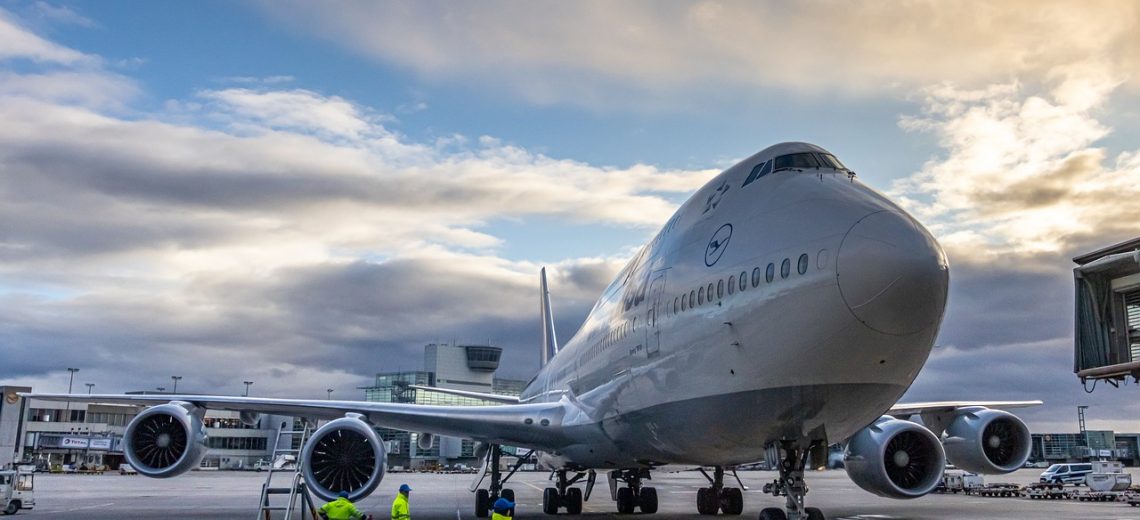 Zachorowania na COVID-19 (zapalenie płuc spowodowane nowym koronawirusem SARS-CoV-2) – aktualizacjaW ostatnich tygodniach obserwuje się rosnącą liczbę zachorowań na COVID-19 – chorobę wywoływaną przez koronawirusa SARS-CoV-2 w Europie. Zgodnie z raportem WHO, Polska została uznana za państwo z występującą lokalną transmisją nowego koronawirusa SARS-CoV-2. Według danych WHO na dzień 27 marca 2020 r., w 50 krajach Regionu Europejskiego WHO dochodzi do lokalnej transmisji wirusa SARS-CoV-2.Główny Inspektor Sanitarny rekomenduje zaniechanie jakichkolwiek podróży.Opracowano na podstawie:https://www.gov.pl/web/koronawirus/jak-wrocic-do-polski-samolotemhttps://www.gov.pl/web/koronawirus/zamykamy-granice-przed-koronawirusemOd niedzieli 15 marca br. do odwołania zostają wstrzymane międzynarodowe pasażerskie połączenia lotnicze i kolejowe oraz wprowadzony zostaje zakaz wjazdu do Polski dla cudzoziemców.Obywatele RP nadal będą mogli wrócić do Polski transportem kołowym, tj. samochodami osobowymi, busami i autokarami. Natomiast dla wszystkich obywateli RP, którzy ze względu na odległość nie są w stanie przekroczyć granicy Polski transportem kołowym, zostały udostępnione trzy możliwości powrotu do kraju drogą lotniczą:Realizacja dotychczas zaplanowanych lotów czarterowych.Mimo zawieszenia pasażerskich międzynarodowych połączeń lotniczych, do Polski wpuszczone zostaną wszystkie samoloty czarterowe z obywatelami RP, które miały już wcześniej zaplanowane loty. Razem z nimi wylądować na terenie Polski będą mogli także uprawnieni do tego cudzoziemcy:1)         małżonkowie obywateli RP;2)         dzieci obywateli RP;3)         osoby posiadające Kartę Polaka,;4)         osoby posiadające prawo stałego lub czasowego pobytu na terenie RP lub pozwolenie na pracę.Specjalne czartery.Polskie Linie Lotnicze LOT zorganizują specjalne loty czarterowe w różne regiony świata, aby umożliwić obywatelom RP powrót do Polski. Obywatele RP, którzy będą chcieli powrócić do kraju, a także uprawnieni do tego cudzoziemcy (wykaz powyżej) będą mogli zakupić bilet na przelot za pośrednictwem platformy internetowej Polskich Linii Lotniczych LOT: www.lot.com. Więcej informacji pod adresem: https://www.lot.com/pl/pl/lot-do-domuLoty według zapotrzebowania.Osoby znajdujące się w miejscach, do których Polskie Linie Lotnicze LOT nie organizują specjalnych przelotów, mogą zgłaszać zapotrzebowanie na stworzenie takiego lotu za pośrednictwem specjalnie do tego przygotowanej platformy „Lot do domu” pod adresem: https://lotdodomu.com/Więcej informacji dotyczących możliwości przekraczania granic można uzyskać także pod numerem telefonu +48 22 523 8880 (specjalna infolinia MSZ RP).W przypadku osób przebywających poza terenami Polski, w krajach dotkniętych lokalną transmisją wirusa SARS-CoV-2 (Informacje dot. krajów z lokalną transmisją wirusa można znaleźć w raportach dziennych WHO pod adresem:https://www.who.int/emergencies/diseases/novel-coronavirus-2019/situation-reports/), zalecamy zachowanie szczególnych środków ostrożności i unikanie dużych skupisk ludzkich.Szczegółowe informacje dotyczące bezpieczeństwa w poszczególnych państwach i regionach, w tym potrzebne dane kontaktowe, znajdują się na stronie Ministerstwa Spraw Zagranicznych w zakładce  Informacje dla podróżujących. https://www.gov.pl/web/dyplomacja/informacje-dla-podrozujacychŁącznie w okresie od 31 grudnia 2019 r. do 28 marca 2020 r. odnotowano 591 971 potwierdzonych przypadków COVID-19, w tym 26 990 zgonów (4,6 %) (Tab.1). Najwięcej zgonów zgłoszono z: Włoch (9 136), Hiszpanii (4 858), Chin (3 301), Iranu (2 378), Francji (1 995) i  Stanów Zjednoczonych (1 707).Tab.1. Geograficzna dystrybucja przypadków COVID-19 według stanu na dzień 28 marca 2020 r. (ECDC)Ryc.1. Geograficzna dystrybucja przypadków COVID-19 w okresie od 31 grudnia 2019 r. do 28 marca 2020 r.(ECDC)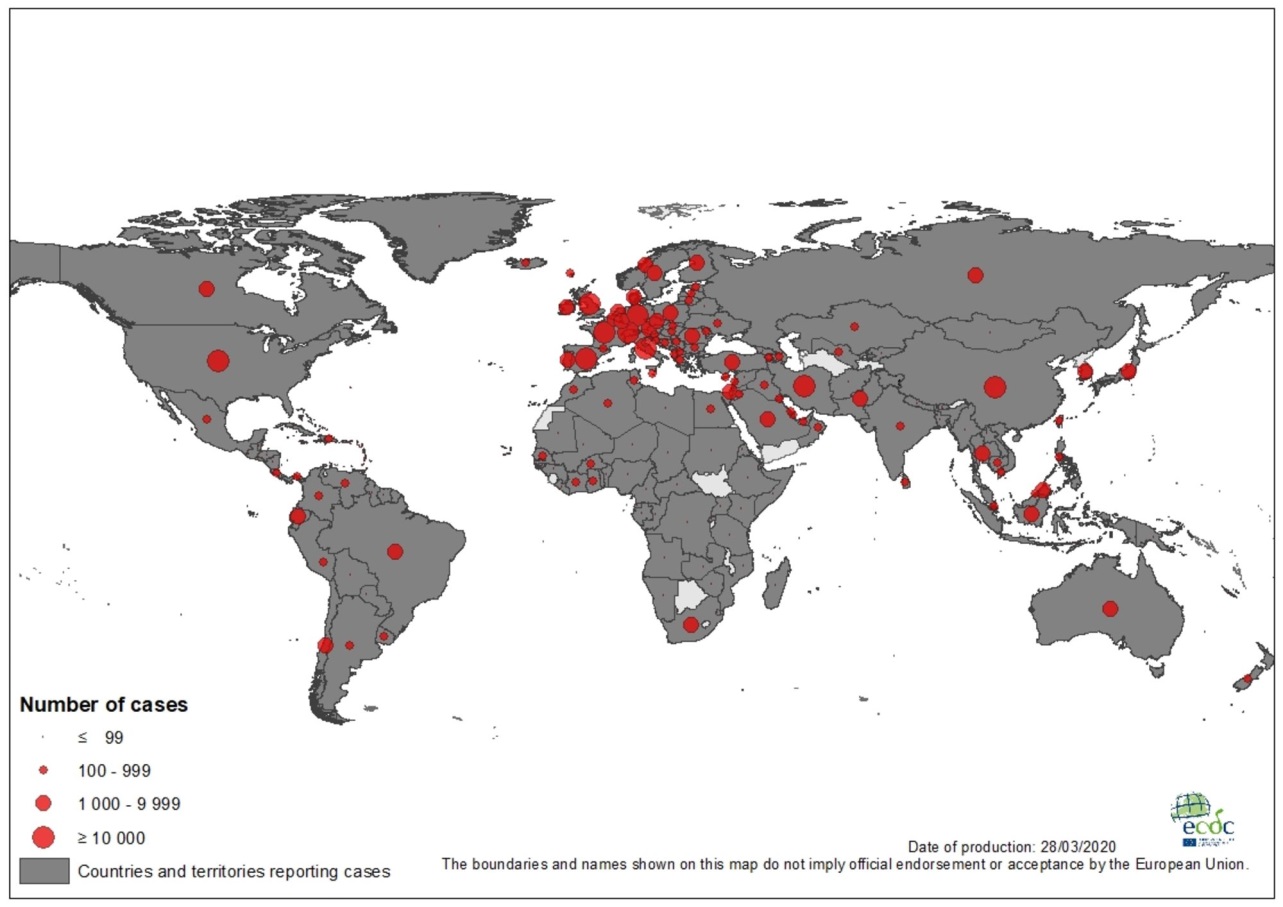 Ryc.2. Geograficzna dystrybucja przypadków COVID-19 w UE/EOG i Wielkiej Brytanii, w okresie od 31 grudnia 2019 r. do 28 marca 2020 r. (ECDC)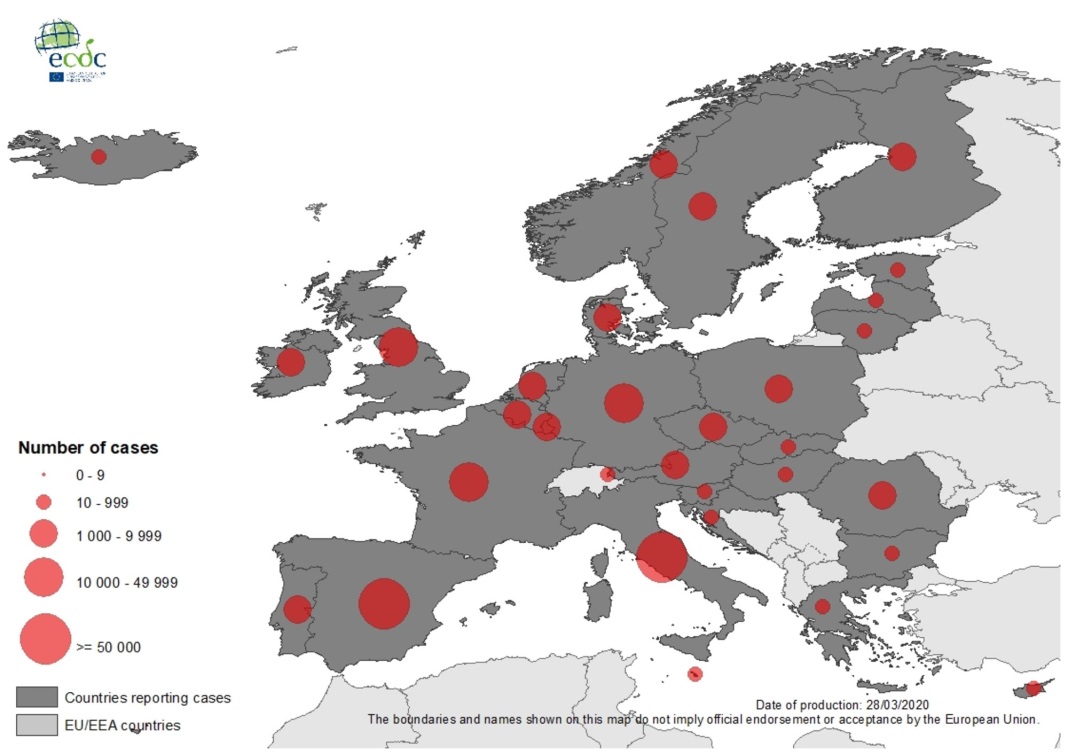 Ryc. 3. Dystrybucja geograficzna skumulowanej liczby zgłoszonych przypadków COVID-19 na 100 000 ludności, według stanu na dzień 28 marca 2020 r. (ECDC)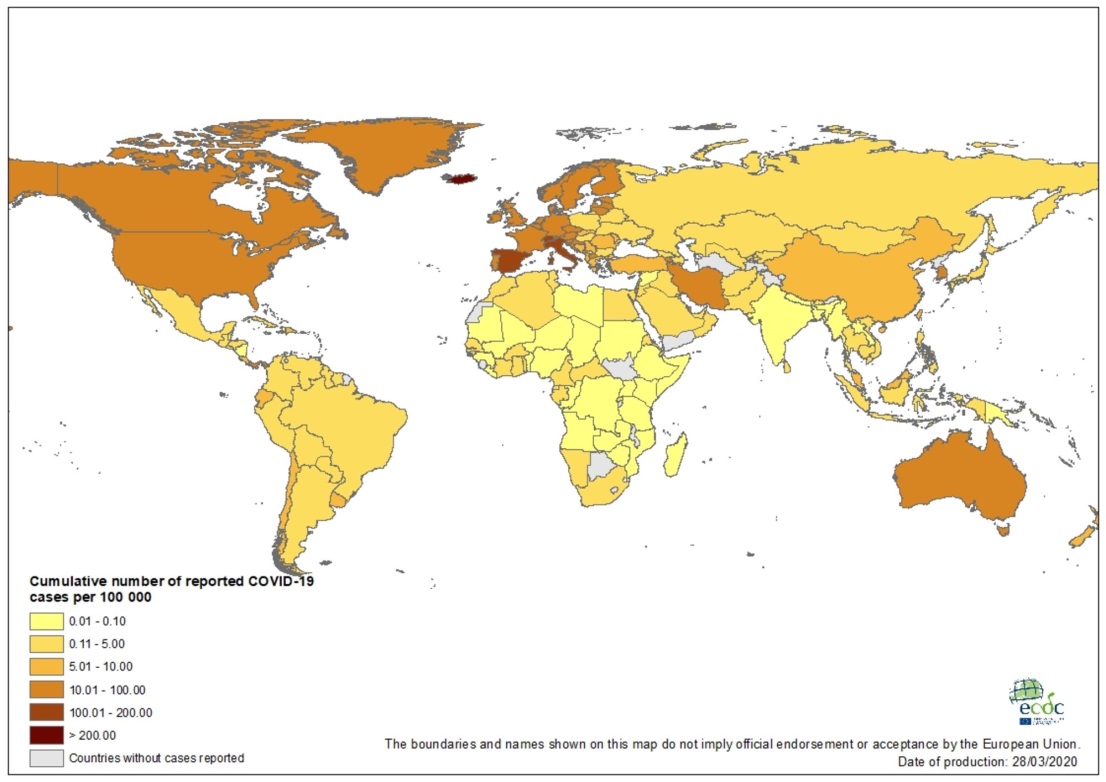 Objawy COVID-19 obejmowały gorączkę, kaszel, duszności, ból mięśni, zmęczenie. Badania RTG klatki piersiowej wykazały typowe cechy wirusowego zapalenia płuc z rozlanymi obustronnymi naciekami.Zgodnie z danymi WHO z dnia 1 marca 2020 r., większość pacjentów z COVID-19 to osoby dorosłe. Spośród 44672 pacjentów z Chin z potwierdzoną infekcją, 2,1% było w wieku poniżej 20 lat. Najczęściej zgłaszanymi objawami były gorączka, suchy kaszel i duszność, a większość pacjentów (80%) doświadczyła łagodnej postaci choroby. U około 14% zakażenie przebiegało w postaci ciężkiej choroby, a 5% chorych było w stanie krytycznym. Wczesne doniesienia sugerują, iż nasilenie się choroby powiązane jest z wiekiem (> 60 lat) i chorobą współistniejącą.Wirus przenosi się drogą kropelkową. RNA wirusa wykryto w kale u pacjenta z potwierdzonym zakażeniem, u którego wystąpiły objawami żołądkowo-jelitowe, dlatego nie można wykluczyć transmisji wirusa drogą fekalno-oralną.Źródło infekcji nie jest znane i dlatego zakłada się, że może ono nadal być aktywne i prowadzić do kolejnych przypadków zarażeń.Koronawirus SARS-CoV-2 jest wirusem osłonkowym, podatnym na działanie wszystkich rozpuszczalników lipidów. Należy pamiętać o częstym myciu rąk wodą z mydłem lub dezynfekować je środkiem na bazie alkoholu.INFORMACJA DLA OSÓB POWRACAJĄCYCH Z KRAJÓW DOTKNIĘTYCH EPIDEMIĄ SPOWODOWANĄ KORONAWIRUSEM SARS-COV-2W ostatnich kilku tygodniach w krajach europejskich i na całym świecie (aktualna lista krajów dostępna na stronach: www.who.int, www.ecdc.europa.eu, www.gis.gov.pl), wystąpiły zachorowania z objawami: gorączki, kaszlu, duszności i problemów z oddychaniem.Jeśli byłeś w tych krajach w ciągu ostatnich 14 dni, w przypadku zaobserwowania u siebie ww. objawów bezzwłocznie, telefonicznie powiadom stację sanitarno-epidemiologiczną lub zgłoś się do oddziału zakaźnego, gdzie określony zostanie dalszy tryb postępowania medycznego.Niezbędne jest także przestrzeganie zasad higieny w tym: częste mycie rąk wodą z mydłem, a jeśli nie ma takiej możliwości, np. podczas podróży, ich dezynfekcja środkiem na bazie alkoholu.Instrukcja jak poprawnie i skutecznie myć ręce znajduje się poniżej.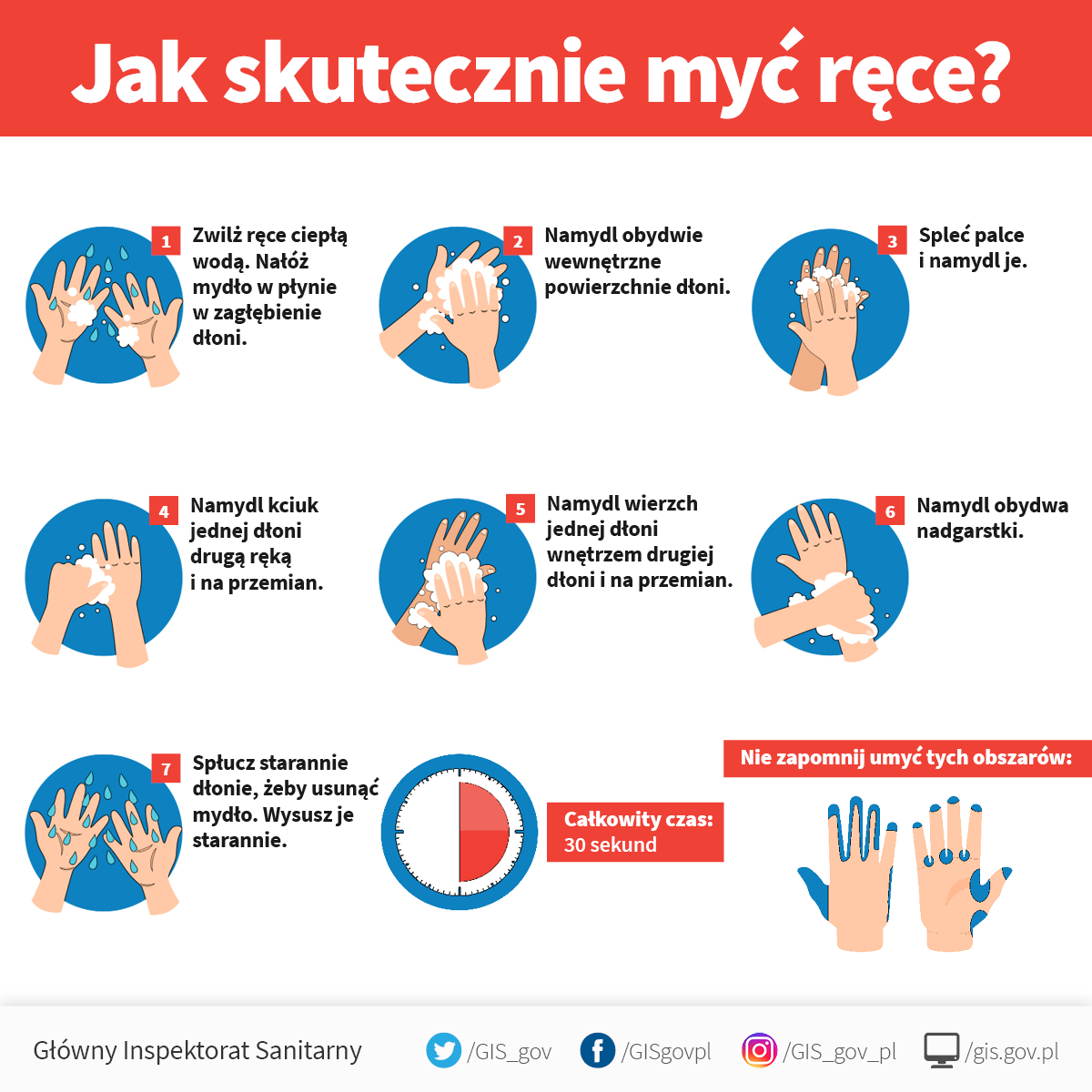 RegionsPlaces reporting casesSum of CasesSum of DeathsConfirmed cases in the last 15 daysAfricaAlgeria30521281AfricaAngola404AfricaBenin606AfricaBurkina_Faso1463144AfricaCameroon88186AfricaCape_Verde515AfricaCentral_African_Republic505AfricaChad505AfricaCongo404AfricaCote_dIvoire1010100AfricaDemocratic_Republic_of_the_Congo58457AfricaDjibouti13013AfricaEgypt49524415AfricaEquatorial_Guinea13013AfricaEritrea606AfricaEswatini909AfricaEthiopia16016AfricaGabon716AfricaGambia313AfricaGhana1373135AfricaGuinea505AfricaGuinea_Bissau202AfricaKenya31131AfricaLiberia303AfricaLibya101AfricaMadagascar24024AfricaMali404AfricaMauritania303AfricaMorocco34523339AfricaMozambique707AfricaNamibia808AfricaNiger10110AfricaNigeria81179AfricaRwanda54054AfricaSenegal1190113AfricaSeychelles707AfricaSomalia303AfricaSouth_Africa117021153AfricaSudan313AfricaTogo25124AfricaTunisia2276214AfricaUganda14014AfricaUnited_Republic_of_Tanzania13013AfricaZambia16016AfricaZimbabwe515AmericaAnguilla202AmericaAntigua_and_Barbuda707AmericaArgentina690117659AmericaAruba28026AmericaBahamas909AmericaBarbados24024AmericaBelize202AmericaBermuda17017AmericaBolivia74071AmericaBrazil3417923340AmericaBritish_Virgin_Islands202AmericaCanada4689534551AmericaCayman_Islands818AmericaChile161051577AmericaColombia5396530AmericaCosta_Rica2632240AmericaCuba80277AmericaCuraçao817AmericaDominica11011AmericaDominican_Republic58120576AmericaEcuador1627411610AmericaEl_Salvador13013AmericaGreenland909AmericaGrenada707AmericaGuatemala32132AmericaGuyana514AmericaHaiti808AmericaHonduras95193AmericaJamaica26120AmericaMexico71712701AmericaMontserrat505AmericaNicaragua212AmericaPanama78614759AmericaParaguay56350AmericaPeru63511613AmericaPuerto_Rico64264AmericaSaint_Kitts_and_Nevis202AmericaSaint_Lucia303AmericaSaint_Vincent_and_the_Grenadines100AmericaSint_Maarten302AmericaSuriname808AmericaTrinidad_and_Tobago66265AmericaTurks_and_Caicos_islands202AmericaUnited_States_of_America1046861707103023AmericaUnited_States_Virgin_Islands19019AmericaUruguay2380238AmericaVenezuela1191119AsiaAfghanistan91284AsiaBahrain4664304AsiaBangladesh48545AsiaBhutan302AsiaBrunei_Darussalam115090AsiaCambodia102097AsiaChina8221333011259AsiaIndia87319798AsiaIndonesia1046871012AsiaIran32332237822257AsiaIraq45840384AsiaIsrael3035102939AsiaJapan149949824AsiaJordan2120211AsiaKazakhstan1930193AsiaKuwait2250145AsiaKyrgyzstan58058AsiaLaos606AsiaLebanon3917325AsiaMalaysia2161262003AsiaMaldives1406AsiaMauritius94294AsiaMongolia11010AsiaMyanmar505AsiaNepal302AsiaOman1310113AsiaPakistan119791176AsiaPalestine91161AsiaPhilippines80354751AsiaQatar5620300AsiaSaudi_Arabia110431042AsiaSingapore7322545AsiaSouth_Korea94781441499AsiaSri_Lanka1060103AsiaSyria505AsiaTaiwan2672218AsiaThailand113651066AsiaTimor_Leste101AsiaTurkey5698925696AsiaUnited_Arab_Emirates4052320AsiaUzbekistan1040104AsiaVietnam1690125EuropeAlbania1869163EuropeAndorra2673266EuropeArmenia3721366EuropeAustria7697687336EuropeAzerbaijan1653152EuropeBelarus94073EuropeBelgium72842896885EuropeBosnia_and_Herzegovina2293226EuropeBulgaria2933270EuropeCroatia5863561EuropeCyprus1625156EuropeCzech_Republic227992163EuropeDenmark2046521370EuropeEstonia5751548EuropeFaroe_Islands1440144EuropeFinland10257870EuropeFrance32964199530088EuropeGeorgia81056EuropeGermany4858232546213EuropeGibraltar55055EuropeGreece96628833EuropeGuernsey36036EuropeHoly_See504EuropeHungary34311327EuropeIceland8902773EuropeIreland2121222051EuropeIsle_of_Man29029EuropeItaly86498913671385EuropeJersey52152EuropeKosovo86186EuropeLatvia2800264EuropeLiechtenstein60056EuropeLithuania3585355EuropeLuxembourg1605151579EuropeMalta1390130EuropeMoldova1992193EuropeMonaco42041EuropeMontenegro75175EuropeNetherlands86035467989EuropeNorth_Macedonia2193210EuropeNorway3581162960EuropePoland1389161340EuropePortugal4268764190EuropeRomania1292241228EuropeRussia103641006EuropeSan_Marino22321156EuropeSerbia4576433EuropeSlovakia2950274EuropeSlovenia6329536EuropeSpain64059485861055EuropeSweden3046922426EuropeSwitzerland1210419711250EuropeUkraine2185215EuropeUnited_Kingdom1454375913953OceaniaAustralia3378133222OceaniaFiji505OceaniaFrench_Polynesia30030OceaniaGuam51151OceaniaNew_Caledonia15015OceaniaNew_Zealand4160411OceaniaPapua_New_Guinea101OtherCases_on_an_international_conveyance_Japan6967456975Total59197127090